Негосударственное образовательное учреждение среднего профессионального образования«ФИНАНСОВО-ЭКОНОМИЧЕСКИЙ КОЛЛЕДЖ»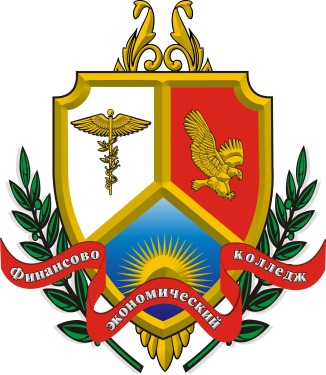 МЕТОДИЧЕСКИЕ РЕКОМЕНДАЦИИпо учебной и производственной практикеПМ 1. Разработка и создание дизайнарекламной продукцииСпециальность: 031601 «Реклама»Пермь 2013Составитель: Эренбург И.Н.Утверждено на заседании ЦК «Реклама».Протокол № 03 от 21 октября 2013 г.Методические рекомендации по учебной и производственной практике для студентов специальности «Реклама» / Составитель Эренбург И.Н. – Пермь: НОУ СПО «Финансово-экономический колледж», 2013 . - 16 с.Методические рекомендации по учебной и производственной практике   для студентов специальности «Реклама» составлены в соответствии с рабочей программой профессионального модуля «Разработка и создание дизайна рекламной продукции».© Эренбург И.Н., 2013© НОУ СПО «Финансово-экономический колледж», 2013ОГЛАВЛЕНИЕПОЯСНИТЕЛЬНАЯ ЗАПИСКА………………………….4ТЕМАТИЧЕСКИЙ ПЛАН УЧЕБНОЙПРАКТИКИ …………………………….…………………..5СОДЕРЖАНИЕ УЧЕБНОЙ ПРАКТИКИ…….…..…….6ЗАДАНИЯ НА УЧЕБНУЮ ПРАКТИКУ………………..7ОТЧЕТНОСТЬ СТУДЕНТОВ…………………………… 8ТЕМАТИЧЕСКИЙ ПЛАН ПРОИЗВОДСТВЕННОЙПРАКТИКИ ПО ПРОФИЛЮ СПЕЦИАЛЬНОСТИ…...9СОДЕРЖАНИЕ ПРОИЗВОДСТВЕННОЙПРАКТИКИ ПО ПРОФИЛЮ СПЕЦИАЛЬНОСТИ….10ЗАДАНИЯ НА ПРОИЗВОДСТВЕННУЮПРАКТИКУ…………………………………………..…….11ОТЧЕТНОСТЬ СТУДЕНТОВ………………………..….12СПИСОК РЕКОМЕНДУЕМОЙ ЛИТЕРАТУРЫ……..14ПОЯСНИТЕЛЬНАЯ ЗАПИСКАПрограмма практики и методические рекомендации по учебной и производственной практике составлена в соответствии с Федеральным государственным образовательным стандартом среднего профессионального образования по специальности 031601 «Реклама».Учебная и производственная практики проводятся на предприятиях, способных обеспечить квалифицированное руководство практикой и изучение студентами основных вопросов программы практики: рекламных агентствах, рекламно-производственных компаниях, отделах маркетинга и рекламы предприятий различного профиля. Руководство практикой осуществляется преподавателями профессионального цикла и представителями предприятия.Целью учебной и производственной практики по профессиональному модулю 1 (далее – ПМ 1)  является комплексное освоение студентами  вида профессиональной деятельности «Разработка и создание дизайна рекламной продукции», формирование общих и профессиональных компетенций, а также приобретение необходимых умений и опыта практической деятельности в выборе художественной формы реализации рекламной идеи; создании визуального образа с рекламными функциями; художественного конструирования рекламных продуктов по заданию.Текущий и итоговый контроль за прохождением практики студентов осуществляет руководитель практики. Продолжительность работы студентов во время учебной и производственной практики не должна превышать 36 часов в неделю.По окончанию учебной и производственной практики студенты сдают: - письменный отчет о практике;- дневник практики, подписанный руководителем практики;- договор с предприятием (1 экземпляр);- отзыв-характеристику от руководителя практики (представителя предприятия) с рекомендуемой оценкой;- анкету для руководителя предприятия.Студенты, не выполнившие программу практики, направляются на практику вторично, в свободное от учебы время.ЧАСТЬ 1. УЧЕБНАЯ ПРАКТИКАТЕМАТИЧЕСКИЙ ПЛАН УЧЕБНОЙ ПРАКТИКЕСОДЕРЖАНИЕ УЧЕБНОЙ ПРАКТИКИРаздел 1. Общая характеристика предприятияТема 1.1. Структурная характеристика предприятия. Краткая история предприятия, его организационно-правовая форма, организационная структура, функции отделов (подразделений). Специфика деятельности, ассортимент услуг. Режим работы предприятия. Правила внутреннего распорядка, техника безопасности и противопожарная защита на предприятии.Тема 1.2. Организация производственного процесса на предприятии.Взаимоотношения с потребителем (клиентом), этапы работы: от поиска потенциального потребителя до сдачи готовой продукции (оказания услуги). Тема 1.3. Основные потребители услуг (клиенты). Клиентская база. История развития производственных отношений с постоянными клиентами. Готовые работы с креативной (творческой) составляющей.Раздел 2. Общая характеристика основных элементов корпоративного стиля и рекламных носителей предприятияТема 2.1. Определение фирменного стиля. Формирование фирменного стиля. Понятие фирменного стиля и его роль в формировании образа фирмы. Задачи и функции фирменного стиля. Основные элементы и носители фирменного стиля. Система идентификации. Логотип, стилеобразующая идея, цветовая гамма, шрифты и пр.Тема 2.1. Носители элементов фирменного стиля предприятия. Печатная реклама: листовки, буклеты, каталоги, календари и др.Предметы для делопроизводства: фирменные бланки, фирменные конверты, фирменные папки, ручки, блокноты для записей и др. Наружная реклама: оформление входа, баннеры, оформление транспорта и др. Раздел 3. Рекламные продукты для СМИТема 3.1. Рекламный модуль. Рекламный модуль для газет. Рекламный модуль для журналов. Основные параметры. Технические требования для макетирования, предъявляемые издателями.Тема 3.2. Рекламная (имиджевая) статья. Рекламная статья. Имиджевая статья. Организация текста для размещения в сети Интернет. Заголовок. Подзаголовок. Первый абзац.Тема 3.3. Сценарий для аудиоролика. Выбор станции для размещения. Выбор стиля, персонажей, звукового ряда. Форма организации текста сценария аудиоролика.Раздел 4. Подведение итогов практикиТема 4.3. Составление отчета по практике. Обсуждение результатов практики с руководителем практики от предприятия, получение характеристики. Составление письменного отчета, согласно требованиям методических рекомендаций по учебной практике. ЗАДАНИЯ НА УЧЕБНУЮ  ПРАКТИКУВ процессе практики студенты должны: Охарактеризовать предприятие (согласно темам 1.1, 1.2, 1.2.3).Ознакомиться с клиентской базой рекламного предприятия. Проследить историю развития производственных отношений рекламного предприятия с постоянными клиентами. Рассмотреть готовые работы предприятия, сделанные по заказам клиентов.Изучить основные элементы корпоративного стиля предприятия. Ознакомиться с носителями корпоративного стиля предприятия. Осуществить выбор СМИ (журналы, газеты), где будет размещен рекламный модуль. Изучить технические требования издателя к рекламному модулю (формат, цветность). Написать текст для рекламного модуля. Разработать макет рекламного модуля.Выбрать Интернет-ресурс,  где будет размещен рекламная или имиджевая статья. Написать текст статьи с надлежащей сегментацией: заголовок, подзаголовок, первый абзац, остальной текст. Проанализировать радиостанции для потенциального размещения аудиоролика. Написать сценарий аудиоролика.ОТЧЕТНОСТЬ СТУДЕНТОВПо окончанию учебной практики студент обязан представить отчет о практике в виде текстового документа с приложениями.Защита учебной практики проводится в устной форме и сопровождается презентацией Power Point, отражающей все этапы работы (не менее 6 слайдов).Требования к оформлению текстового документаТитульный лист утвержденного образца,объем – 5 страниц формата А4,шрифт – Times New Roman  кегль 14,полуторный интервал.Приложения:- дневник практики, подписанный руководителем практики;- договор с предприятием (1 экземпляр);- отзыв-характеристика от руководителя практики (представителя предприятия) с рекомендуемой оценкой;- анкета для руководителя предприятия;- другие документы, подтверждающие выполнение заданий по учебной практике.ЧАСТЬ 2. ПРОИЗВОДСТВЕННАЯ ПРАКТИКАТЕМАТИЧЕСКИЙ ПЛАН ПРОИЗВОДСТВЕННОЙ ПРАКТИКИ СОДЕРЖАНИЕ ПРАКТИКИРаздел 1. Концепция  корпоративного стиля предприятияТема 1.1. Стилеобразующая идея. Воплощение концепции с помощью графических средств. Корпоративная визитная карточка. Личная визитная карточка.Деловая документация. Фирменный бланк. Фирменный конверт.Тема 1.2. Оригинал-макет изображения для нанесения на ручку. Выбор предметов по каталогам. Способы нанесения изображений (логотипов) на ручку: тампонная печать, гравировка, ультрафиолетовая печать и др.Тема 1.3. Работа по заданию рекламного предприятия. Создание оригинал-макетов с элементами фирменного стиля.Раздел 2. Реализация стилеобразующей идеи в макетах-носителях корпоративного стиля Тема 2.1. Календари как рекламоносители. Креативная идея, объединяющая различные рекламные носители. Виды календарей. Рекламное поле календаря. Информация для рекламного поля. Тема 2.2. Работа по заданию рекламного предприятия. Создание макетов календаря с элементами фирменного стиля.Раздел 3. Наружная рекламаТема 3.1. Вывески. Виды вывесок. Разработка эскизного макета вывески.Тема 3.2. Рекламный щит (билборд). Стандартные щиты, установленные вдоль трасс. Способы изготовления рекламных щитов. Создание эскиз-макета стандартного рекламного щита.Тема 3.3. Работа по заданию рекламного предприятия. Создание макетов наружной рекламы.Раздел 4. Бизнес-сувениры Тема 4.1. Понятие бизнес-сувениров. Цели и задачи сувенирной рекламы. Нестандартные бизнес-сувениры. Раздел 5. Подведение итогов практикиТема 5.1. Составление отчета по практике. Обсуждение макетов рекламных продуктов, изготовленных в течение практики с руководителем практики от предприятия. Составление письменного отчета, согласно требованиям «Методических рекомендаций по производственной практике».Тема 5.2. Работа над презентацией. Систематизация материалов, изготовленных в течение производственной практики. Работа над эффективной визуальной подачей материалов.ЗАДАНИЯ НА ПРОИЗВОДСТВЕННУЮ ПРАКТИКУВ процессе практики студенты должны: Проанализировать фирменный стиль предприятия. Создать оригинал-макет изображения для нанесения на ручку. Создать макет календаря  (карманного, квартального, настольного, настенного).Разработать эскизный макет вывески (3 варианта). Разработать эскиз-макет стандартного магистрального рекламного щита (3 варианта).Разработать концепцию (создать макет) для оригинального бизнес-сувенира.Примечание: все работы студент осуществляет, используя элементы фирменного стиля рекламного предприятия или одного из клиентов рекламного предприятия. ОТЧЕТНОСТЬ СТУДЕНТОВПо окончанию производственной практики студент обязан представить отчет о ней в виде текстового документа с приложениями. Защита производственной практики проводится в устной форме и сопровождается презентацией Power Point, отражающей все этапы работы (не менее 6 слайдов). Требования к оформлению текстового документТитульный лист утвержденного образца,объем – не менее 5-ти страниц формата А4,шрифт – Times New Roman,  кегль 14,полуторный интервал.Приложения:- дневник практики, подписанный руководителем практики;- договор с предприятием (1 экземпляр);- отзыв-характеристика от руководителя практики (представителя предприятия) с рекомендуемой оценкой;- анкета для руководителя предприятия;- другие документы, подтверждающие выполнение заданий по учебной практике.Оценка общих и профессиональных компетенций студентов, освоенных ими в ходе прохождения практики, с учетом БРС, составляет максимум 70 баллов:оценка «5» от 64 до 70 баллов оценка «4» от 57 до 63 балловоценка «3» от  50 до 56 баллов оценка «2» ниже 50 балловРекомендуемая оценка руководителя переводится в баллы, учитывая  БРС:«5» от 27до 30  баллов, «4» от 24 до 26 баллов, «3» от 21 до 23 баллов, «2» от 18 до 20 баллов.Оценка представленных материалов (отчета) и защиты практики (макс. 30 баллов): Своевременность сдачи всех необходимых документов по практике оценивается в 10 баллов.СПИСОК РЕКОМЕНДУНМОЙ ЛИТЕРАТУРЫОсновная литература:Бердышев С.Н. Рекламный текст. Методика составления и оформления. – М.: Дашков и К, 2009.Калмыкова Н.В., Максимова И.А. Дизайн поверхности: композиция, пластика, графика, колористика: учеб. пос. – М.: КДУ, 2010. – 154 с.Мазилкина Е.И. Основы рекламы: учеб. пос. для вузов и ссузов. - М.: Дашков и К, 2009. - 288 с.Мокшанцев Р.И. Психология рекламы. – Инфра-М, Сибирское соглашение. – 2009. – 232.Назайкин А.Н. Рекламный текст в современных СМИ. Практическое пособие. – М., Эксмо, 2007.Песоцкий Е.А. Реклама: учебно-практ. пос. - М.: Дашков и К, 2007. - 368 с.Розенталь Д. Э. Справочник по правописанию и литературной правке. Айрис-Пресс, 2012 г. – 368.Романов А.А. и др. Разработка рекламного продукта: учеб. пос. – М.: Вузовский вестник, 2010. – 256 с.Устин В.Б. Учебник дизайна. Композиция, методика, практика: учеб. пос. – М.: АСТ: Астрель, 2009. – 254 с.Фрэд И. Хан. Библия рекламы. – М., НТ Пресс; 2008.Дополнительная литература:Анашкина Н.А. Рекламный образ: учеб. Пос. для вузов. – М.: ЮНИТИ - ДАНА, 2010.Бердышев С.Н. Эффективная наружная реклама: практ. Пос. – М.: Дашков и К, 2010. – 132 с.Васильев Г.А. и др. Технологии производства рекламной продукции: учеб. пос. для вузов. – М.: Вузовский учебник, 2010. – 272 с.Витале Д. Гипнотические рекламные тексты. – М, Эксмо, 2010. Головко С.Б. Дизайн деловых периодических изданий: учеб. пос. для вузов. – М.: ЮНИТИ-ДАНА, 2008. – 423 с.Далгдиян К. Декоративная композиция: учеб. пос. для вузов. – 3-е изд. – Ростов н/Д.: Феникс, 2011. – 312 с.Дегтярев А.Р. Изобразительные средства рекламы. Слово, композиция, стиль, цвет. – М.: ФАИР-ПРЕСС,2009Дмитриева Л.М. Разработка и технологии производства рекламного продукта: Уч. Издательство: Экономистъ, 2008Иванова К.А. Копирайтинг. Секреты составления рекламных и PR-текстов. – СПб, Питер, 2009.Логвиненко Г.М. Декоративная композиция. Учебное пособие для вузов – М.: ВЛАДОС, 2010. – 144 с.Мудров А.Н. Основы рекламы: учебник для вузов. – М.: Эконмист, 2007. – 319 с.Музыкант В.Л. Реклама в действии: стратегии продвижения6 учеб. пос. для вузов. – М.: ЭКСМО, 2007. -240 с.Овчинникова Р.Ю. Дизайн в рекламе. Основы графического проектирования: Уч.пос. – Издательство: ЮНИТИ, 2009 Огилви Д. Откровения рекламного агента. – М, Эксмо, 2007. Основы рекламы: учебник для вузов/ под ред. Л.М. Дмитриевой. – М.: ЮНИТИ – ДАНА, 2007. – 351 с. Патернотт Жан. Разработка и создание логотипов и графических концепций. – Ростов н/Д: Феникс, 2008 Реклама; язык, речь, общение: Учебн. Пособие. Под ред. Гойхмана О.Я., Лейчика В.М., - М.: ИНФРА-М, 2011. – 288 с. Розенсон И.А. Основы теории дизайна: учебник для вузовСПб.: Питер, 2007.Рюмшина, Л.И. Манипулятивные приемы в рекламе. Учебное пособие. – М., ИКЦ «МарТ»; Ростов-на-Дону, Издательский центр «МарТ», 2004 Ткачерно О.Н. Креативная реклама: Технологии проектирования: Уч.пос. – Издательство: Современная школа, 2007 Ткаченко Н.В., Ткаченко О.Н. Креативная реклама: учеб. пос. для вузов. – М.: ЮНИТИ-ДАНА, 2009. – 335 с.Уильямс Р. Недизайнерская книга о дизайне. – СПб.: ИД «ВЕСЬ», 2003. Устин В.Б. Композиция в дизайне. Методические основы композиционно-художественного формообразования в дизайнерском творчестве: учеб. пос. для вузов. – 2-е изд., уточ. и доп. – М.: АСТ: Астрель, 2008. – 239 с. Уэллс У.,Мориарти С., Бернетт Дж. Реклама. Принципы и практика. – М., СПб., 2008 Шарков Ф.И. Разработка и технологии производства рекламного продукта: учебник для вузов / Ф.И.Шарков, В.И. Гостенина. – 3-е изд., перераб. и доп. – М.: Дашков и К, 2010. – 408 с. Шарков Ф.И, Гостенина В.И. Технология рекламы: учеб. пос. для вузов. – М.: РИП – Холдинг, 2007. – 216 с. Швегов И.В., Вегенер Ю.С. Игра в рекламе. – М., Юнити-Дана, 2009.  Эвами LOGO. Создание логотипов: Самые современные разработки. Издательство: Митер, 2009. «Рекламные идеи», журнал.http://www.adme.ru/http://www.advesti.ru/http://www.adindex.ru/http://designcollector.net/http://www.sostav.ru/http://www.4p.ru/http://vk.com/bestad (Шедевры рекламы)http://vk.com/mir.reklami (Реклама как искусство)ПМ \ МДКНаименования разделов и тем практикиКоличество часовМДК 1.1МДК 1.2Общая характеристика деятельности предприятияОбщая характеристика деятельности предприятия16МДК 1.1МДК 1.21.1.Структурная характеристика предприятия4МДК 1.1МДК 1.21.2.Организация производственного процесса на предприятии4МДК 1.1МДК 1.21.3.Основные потребители услуг (клиенты) предприятия8МДК 1.1МДК 1.2Общая характеристика корпоративного стиля и рекламных носителей предприятияОбщая характеристика корпоративного стиля и рекламных носителей предприятия8МДК 1.1МДК 1.22.1.Определение фирменного стиля. Формирование фирменного стиля 4МДК 1.1МДК 1.22.2.Носители корпоративного стиля предприятия4МДК 1.1МДК 1.2Рекламные продукты для СМИРекламные продукты для СМИ36МДК 1.1МДК 1.23.1.Рекламный модуль12МДК 1.1МДК 1.23.2.Рекламная (имиджевая) статья12МДК 1.1МДК 1.23.3.Сценарий для аудиоролика12МДК 1.1МДК 1.2Подведение итогов практикиПодведение итогов практики5МДК 1.1МДК 1.24.1.Составление отчета по практике5МДК 1.1МДК 1.2Итого Итого 72ПМ \ МДКНаименования разделов и тем практикиКоличество часовМДК 1.1МДК 1.2Концепция корпоративного стиля предприятияКонцепция корпоративного стиля предприятия32МДК 1.1МДК 1.21.1.Стилеобразующая идея.  Фирменный стиль 8МДК 1.1МДК 1.21.2.Оригинал-макет изображения для нанесения на ручку4МДК 1.1МДК 1.21.3.Работа по заданию рекламного предприятия20МДК 1.1МДК 1.2Реализация стилеобразующей идеи в макетах-носителях корпоративного стиляРеализация стилеобразующей идеи в макетах-носителях корпоративного стиля20МДК 1.1МДК 1.22.1.Календари как рекламоносители8МДК 1.1МДК 1.22.2.Работа по заданию рекламного предприятия12МДК 1.1МДК 1.2Наружная рекламаНаружная реклама30МДК 1.1МДК 1.23.1.Вывески8МДК 1.1МДК 1.23.2.Рекламный щит (билборд)10МДК 1.1МДК 1.23.3.Работа по заданию рекламного предприятия12МДК 1.1МДК 1.2Бизнес-сувенирыБизнес-сувениры10МДК 1.1МДК 1.24.1.Креативное решение бизнес-сувениров10МДК 1.1МДК 1.2Подведение итогов практикиПодведение итогов практики16МДК 1.1МДК 1.25.1.Составление отчета по практике8МДК 1.1МДК 1.25.2Работа над презентацией 8МДК 1.1МДК 1.2Итого Итого 108